Risk Assessment Template								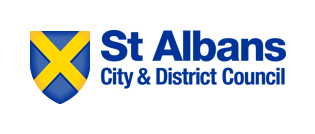 More information on managing events safely: https://www.hse.gov.uk/event-safety/Name of EventVenueDate of EventName of Risk AssessorDate of Risk AssessmentWhat are the hazards?Who might be harmed and how?What are you already doing to control the risks?What further action do you need to take to control the risks?Who needs to carry out the action?When is the action needed by?DoneExample: Slips, Trips and FallsStaff and events attendees’ risk serious injury if they slip or trip, even on the level. Floors in marquees and other structures laid by a competent person.Steps, changes in level and other tripping hazards fenced if not used.Regular inspections of the site.Event ManagementContractorsPre-eventExample: Manual HandlingWorkers may get musculoskeletal problems, eg back pain from handling heavy and/or awkward objects.All work involving manual handlingassessed on an individual task basis. Only trained staff involved in manualhandling.Ensure new staff undertake manual handling training. Event managementPre-work startExample: Covid-19Staff and event attendees. Contracting or spreading of coronavirus by frequently touched surfaces.Hand washing facilities with hot and cold water available on site.Hand sanitiser available in marquees.All surfaces to be cleaned regularly. Event Management During the eventExample: Bouncy CastlesThe public risk serious injury if bouncy castles are defective or there is inadequate supervision. Only reputable bouncy castle suppliers to be used at the event. Copies of all inspection certification (ADIPS and/or PIPA) and public liability insurance to be obtained in advance of the event. Check to ensure there will be adequate levels of supervision when the bouncy castle is in use.Event ManagementPre and during eventExample: Collapse of structuresWorkers and others risk serious, possibly fatal injury if fixed structures collapse.  Stages and marquees to be erected by a competent person/contractor.  Contractor to provide sign off certificates for all structures.  There is a need to check weather forecast daily. Check with providers maximum wind speeds that structure can withstand safely. Make contingency plans.  Event Management ContractorsPre and during event